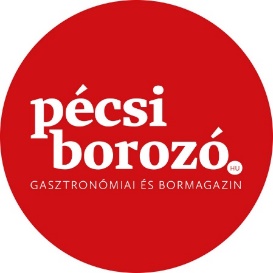 KÉKFRANKOS GRAND TASTING 2022 
JELENTKEZÉSI LAP//APPLICATION FORMBORÁSZAT NEVE//WINERY NAME: _______________________________________________________________SZÁMLÁZÁSI NÉV, CÍM, ADÓSZÁM, E-MAIL:	// BILLING INFORMATION (COMPANY NAME, ADDRESS, VAT. NO., EMAIL) 	_______________________________________________________________				_______________________________________________________________				_______________________________________________________________BOR NEVE // WINE NAME:	_______________________________________________________________BOR ÉVJÁRATA//VINTAGE:	_______________________________________________________________VÖRÖS/RED 			ROZÉ/ROSÉTERMŐHELY/BORVIDÉK // WINE REGION: _______________________________________________BOR ADATAI://ANALYTICS: 		SAV // ACIDITY:______________________________________________		CUKOR//RES. SUGAR:________________________________________________________		ALKOHOL//ALC. BY VOL.:___________________________________________________			EGYÉB INFÓ//OTHER INFO:________________________________________________BOR KISKERESKEDELMI ÁRA // RETAIL PRICE: __________________________________________BOR ELÉRHETŐSÉGE (KERESKEDŐ/PINCE)// WINE AVAILABILITY (DISTRIBUTOR/WINERY): ______________________________________________